ШУÖМПОСТАНОВЛЕНИЕ15.06.2022                                                                                                        № 861с.Корткерос, Корткеросский р-н,Республика КомиО Порядке сообщения муниципальными служащими о получении подарка в связи с протокольными мероприятиями, служебными командировками и другими официальными мероприятиями, участие в которых связано с исполнением ими служебных (должностных) обязанностей, сдаче и оценке подарка, реализации (выкупе) и зачислении средств, вырученных от его реализацииРуководствуясь Постановлением Правительства Российской Федерации от 09 января 2014 года № 10 «О порядке сообщения отдельными категориями лиц о получении подарка в связи с протокольными мероприятиями, служебными командировками и другими официальными мероприятиями, участие в которых связано с исполнением ими служебных (должностных)обязанностей, сдачи и оценки подарка, реализации(выкупа) и зачисления средств, вырученных от его реализации», Федерального закона от 02 марта 2007 года № 25-ФЗ «О муниципальной службе в Российской Федерации», администрация муниципального района «Корткеросский» постановляет:1. Утвердить прилагаемый Порядок сообщения муниципальными служащими, о получении подарка в связи с протокольными мероприятиями, служебными командировками и другими официальными мероприятиями, участие в которых связано с исполнением ими служебных (должностных) обязанностей, сдаче и оценке подарка, реализации (выкупе) и зачислении средств, вырученных от его реализации.2. Признать утратившим силу постановление администрации муниципального района «Корткеросский» от 25 апреля 2014 года № 777 «Об утверждении правил передачи подарков, полученных муниципальными служащими в связи с протокольными мероприятиями, служебными командировками и другими официальными мероприятиями».3. Рекомендовать отраслевым (функциональным) органам администрации муниципального района «Корткеросский», являющимися юридическими лицами, разработать и утвердить порядок сообщения о получении подарка в связи с протокольными мероприятиями, служебными командировками и другими официальными мероприятиями, участие в которых связано с исполнением служебных (должностных) обязанностей, его сдачи, оценки и реализации (выкупа) на основании Типового положения, утвержденного постановлением Российской Федерации от 09 января 2014 года № 10.4. Контроль за исполнением постановления возложить на первого заместителя Главы муниципального района «Корткеросский»-руководителя администрации (Нестерову Л.В.). 5. Настоящее постановление вступает в силу со дня его опубликования.Глава муниципального района «Корткеросский»-руководитель администрации                                                   К.СажинПриложениек постановлению администрациимуниципального района «Корткеросский»15.06.2022 № 861Порядоксообщения муниципальными служащими, о получении подарка в связи с протокольными мероприятиями, служебными командировками и другими официальными мероприятиями, участие в которых связано с исполнением ими служебных (должностных) обязанностей, сдаче и оценке подарка, реализации (выкупе) и зачислении средств, вырученных от его реализации1. Настоящий Порядок регулирует вопросы сообщения муниципальными служащими администрации муниципального района «Корткеросский», о получении подарка в связи с протокольными мероприятиями, служебными командировками и другими официальными мероприятиями, участие в которых связано с исполнением ими служебных (должностных) обязанностей, сдаче и оценке подарка, реализации (выкупе) и зачислении средств, вырученных от его реализации.2. Для целей настоящего Порядка используются следующие понятия:подарок, полученный в связи с протокольными мероприятиями, служебными командировками и другими официальными мероприятиями (далее - подарок), - подарок, полученный муниципальным служащим от физических (юридических) лиц, которые осуществляют дарение исходя из должностного положения одаряемого или исполнения им служебных (должностных) обязанностей, за исключением канцелярских принадлежностей, которые в рамках протокольных мероприятий, служебных командировок и других официальных мероприятий предоставлены каждому участнику указанных мероприятий в целях исполнения им своих служебных (должностных) обязанностей, цветов и ценных подарков, которые вручены в качестве поощрения (награды);получение подарка в связи с протокольными мероприятиями, служебными командировками и другими официальными мероприятиями, участие в которых связано с исполнением служебных (должностных) обязанностей, - получение муниципальным служащим лично или через посредника от физических (юридических) лиц подарка в рамках осуществления деятельности, предусмотренной должностной инструкцией, а также в связи с исполнением служебных (должностных) обязанностей в случаях, установленных федеральными законами и иными нормативными актами, определяющими особенности правового положения и специфику профессиональной служебной и трудовой деятельности указанных лиц.3. Муниципальные служащие не вправе получать подарки от физических (юридических) лиц в связи с их должностным положением или исполнением ими служебных (должностных) обязанностей, за исключением подарков, полученных в связи с протокольными мероприятиями, служебными командировками и другими официальными мероприятиями, участие в которых связано с исполнением ими служебных (должностных) обязанностей.4. Муниципальные служащие обязаны в порядке, предусмотренном нормативными правовыми актами Российской Федерации, уведомлять обо всех случаях получения подарка в связи с протокольными мероприятиями, служебными командировками и другими официальными мероприятиями, участие в которых связано с исполнением ими служебных (должностных) обязанностей.5. Уведомление о получении подарка в связи с протокольными мероприятиями, служебными командировками и другими официальными мероприятиями, участие в которых связано с исполнением служебных (должностных) обязанностей (далее - уведомление), составленное по форме согласно приложению 1 к настоящему Порядку, представляется не позднее 3 рабочих дней со дня получения подарка в администрацию муниципального района «Корткеросский», в которой муниципальный служащий проходит службу (далее - отдел организационной и кадровой работы администрации).К уведомлению прилагаются документы (при их наличии), подтверждающие стоимость подарка (кассовый чек, товарный чек, иной документ об оплате (приобретении) подарка).В случае если подарок получен во время служебной командировки, уведомление представляется не позднее 3 рабочих дней со дня возвращения лица, получившего подарок, из служебной командировки.При невозможности подачи уведомления в сроки, указанные в абзацах первом и втором настоящего пункта, по причине, не зависящей от лица, получившего подарок, оно представляется не позднее следующего дня после ее устранения.6. Уведомление составляется в 2 экземплярах, один из которых возвращается муниципальному служащему представившему уведомление, с отметкой о регистрации, другой экземпляр направляется в комиссию по поступлению и выбытию активов администрации муниципального района «Корткеросский», образованные в соответствии с законодательством о бухгалтерском учете (далее - комиссия).7. Подарок, стоимость которого подтверждается документами и превышает 3 тысячи рублей либо стоимость которого получившему его муниципальному служащему неизвестна, сдается в отдел организационной и кадровой работы администрации, который принимает его на хранение по акту приема-передачи не позднее 5 рабочих дней со дня регистрации уведомления, в соответствующем журнале регистрации составленного по форме согласно приложению 2 к настоящему Порядку.8. Подарок, полученный муниципальным служащим, независимо от его стоимости, подлежит передаче на хранение в порядке, предусмотренном пунктом 7 настоящего Порядка.9. До передачи подарка по акту приема-передачи ответственность в соответствии с законодательством  Российской Федерации за утрату или повреждение подарка несет лицо, получившее подарок.10. В целях принятия к бухгалтерскому учету подарка в порядке, установленном законодательством Российской Федерации, определение его стоимости проводится на основе рыночной цены, действующей на дату принятия к учету подарка, или цены на аналогичную материальную ценность в сопоставимых условиях с привлечением при необходимости комиссии. Сведения о рыночной цене подтверждаются документально, а при невозможности документального подтверждения - экспертным путем. Подарок возвращается сдавшему его лицу по акту приема-передачи в случае, если его стоимость не превышает 3 тыс. рублей.11. Отделу организационной и кадровой работы направить в Управление имущественных и земельных отношений муниципального района «Корткеросский» (далее УИиЗО) рекомендации по включению в установленном порядке принятого к бухгалтерскому учету подарка, стоимость которого превышает 3 тыс. рублей, в реестр муниципального имущества муниципального района «Корткеросский».12. Муниципальный служащий, сдавший подарок, может его выкупить, направив на имя Главы муниципального района «Корткеросский»-руководителя администрации соответствующее заявление не позднее двух месяцев со дня сдачи подарка.13. Отдел организационной и кадровой работы администрации в течение 3 месяцев со дня поступления заявления, указанного в пункте 12 настоящего Порядка, организует оценку стоимости подарка для реализации (выкупа) и уведомляет в письменной форме лицо, подавшее заявление, о результатах оценки, после чего в течение месяца заявитель выкупает подарок по установленной в результате оценки стоимости или отказывается от выкупа.14. В случае если в отношении подарка, изготовленного из драгоценных металлов и (или) драгоценных камней, не поступило от лица, замещающего должность муниципальной службы заявление, указанное в пункте 12 настоящего Порядка, либо в случае отказа муниципального служащего от выкупа такого подарка подарок, изготовленный из драгоценных металлов и (или) драгоценных камней, подлежит передаче администрацией муниципального района «Корткеросский» в федеральное казенное учреждение "Государственное учреждение по формированию Государственного фонда драгоценных металлов и драгоценных камней Российской Федерации, хранению, отпуску и использованию драгоценных металлов и драгоценных камней (Гохран России) при Министерстве финансов Российской Федерации" для зачисления в Государственный фонд драгоценных металлов и драгоценных камней Российской Федерации.15. Подарок, в отношении которого не поступило заявление, указанное в пункте 12 настоящего Порядка, может использоваться администрацией муниципального района «Корткеросский» с учетом заключения комиссии о целесообразности использования подарка для обеспечения деятельности администрации муниципального района «Корткеросский».16. В случае нецелесообразности использования подарка, Главой муниципального района «Корткеросский»-руководителем администрации принимается решение о реализации подарка и проведении оценки его стоимости для реализации (выкупа), осуществляемой уполномоченной администрацией муниципального района «Корткеросский» посредством проведения торгов в порядке, предусмотренном законодательством Российской Федерации.17. Оценка стоимости подарка для реализации (выкупа), предусмотренная пунктами 13 и 16 настоящего Порядка, осуществляется субъектами оценочной деятельности в соответствии с законодательством Российской Федерации об оценочной деятельности.18. В случае если подарок не выкуплен или не реализован, Главой муниципального района «Корткеросский»-руководителем администрации принимается решение о повторной реализации подарка, либо о его безвозмездной передаче на баланс благотворительной организации, либо о его уничтожении в соответствии с законодательством Российской Федерации.19. Средства, вырученные от реализации (выкупа) подарка, зачисляются в доход местного бюджета в порядке, установленном бюджетным законодательством Российской Федерации.Приложение 1к Порядку о сообщении муниципальными служащими, о получении подарка в связи с протокольными мероприятиями, служебными командировками и другими официальными мероприятиями, участие в которых связано с исполнением ими служебных(должностных) обязанностей, сдаче и оценке подарка, реализации(выкупе) и зачислении средств, вырученных от его реализации (форма)                                       ____________________________________                                         (наименование замещаемой должности                                           и Ф.И.О. лица, ответственного                                                 за прием подарка)                                       от _________________________________                                          (Ф.И.О. и наименование замещаемой                                         должности,муниципального служащего)                                       ____________________________________                                         (адрес проживания (регистрации))УВЕДОМЛЕНИЕо получении подарка от "__" ________ 20__ г.    Извещаю о получении ______________________________________________________________________ (дата получения)подарка(ов) на _______________________________________________________________________________(наименование протокольного мероприятия, служебной командировки,другого официального мероприятия место и дата проведения)Приложение: ________________________________________________________________ на _____ листах.        (наименование документа)Лицо, представившееуведомление         _____________  _________________________  " _____" _______ 20_____ г.(подпись)    (расшифровка подписи)Лицо,     принявшееуведомление         ____________  _________________________  "_____" ________ 20____ г.    (подпись)   (расшифровка подписи)Регистрационный номер в журнале регистрации уведомлений ________________ от "__" _________ 20__ г.Приложение 2к Порядку о сообщении муниципальными служащими, о получении подарка в связи с протокольными мероприятиями, служебными командировками и другими официальными мероприятиями, участие в которых связано с исполнением ими служебных(должностных) обязанностей, сдаче и оценке подарка, реализации(выкупе) и зачислении средств, вырученных от его реализации (форма)ЖУРНАЛрегистрации уведомлений о получении подарков «Кöрткерöс» муниципальнöй районсаАдминистрация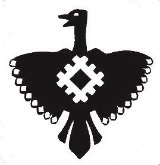 Администрация муниципального района «Корткеросский»№Наименование подаркаХарактеристики подарка, его описаниеКоличество предметовСтоимость в рублях (при наличии документов, подтверждающих стоимость подарка)12Итого:N п/пДДатаНомер уведомления о получении подаркаФ.И.О., должность лица, представившего уведомление о получении подаркаПодпись лица, представившего уведомление о получении подарка